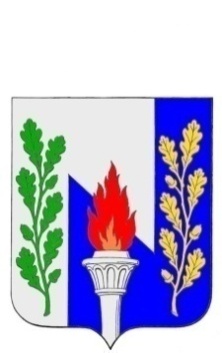 Тульская  областьМуниципальное образование рабочий поселок ПервомайскийЩекинского районаСОБРАНИЕ ДЕПУТАТОВПОСТАНОВЛЕНИЕ от «13» марта 2018 года						№ 2О назначении публичных слушаний по вопросу: «О внесении изменений в Правила землепользования и застройки муниципального образования р.п. Первомайский Щекинского района, утвержденных решением Собрания депутатов МО р.п. Первомайский Щекинского района Тульской области от 31.03.2017 № 43-166»В соответствии с положениями статьи 33 Градостроительного кодекса Российской Федерации, Федеральным законом от 06.10.2003 №131-ФЗ «Об общих принципах организации местного самоуправления в Российской Федерации», статьей 19 Устава муниципального образования рабочий посёлок Первомайский Щёкинского района, Положением «О порядке проведения публичных слушаний в сфере градостроительной деятельности на территории муниципального образования рабочий посёлок Первомайский Щёкинского района», утвержденным решением Собрания депутатов МО р.п. Первомайский 18.11.2009 №10-47, на основании статьи 27 Устава муниципального образования рабочий посёлок Первомайский Щекинского района ПОСТАНОВЛЯЮ:1. Назначить в муниципальном образовании рабочий посёлок Первомайский Щекинского района 03 апреля 2018 года в 15-00 публичные слушания: «О внесении изменений в Правила землепользования и застройки муниципального образования р.п. Первомайский Щекинского района, утвержденных решением Собрания депутатов МО р.п. Первомайский Щекинского района Тульской области от 31.03.2017 № 43-166» по следующим вопросам:1) «В статье 42. Градостроительные регламенты. Зона инженерной инфраструктуры «И» в территориальной зоне «И-1 - Зона объектов инженерной инфраструктуры» в пункте 2 «Основные, условно разрешенные и вспомогательные виды использования земельных участков и объектов капитального строительства» в условно разрешенные виды разрешенного использования дополнить строку:2) о внесении изменений в правила землепользования и застройки на земельный участок с кадастровым номером 71:22:030306:321 с территориальной зоны «Ж-1д - Зона садово-дачной застройки» на территориальную зону «Т-1 - Зона объектов транспортной инфраструктуры».2. Местом проведения публичных слушаний определить зал заседания администрации МО р.п. Первомайский (р.п. Первомайский, пр. Улитина, д.12, 2 этаж).3. Назначить дату первого заседания организационного комитета 15 марта 2018 года.4. Результаты публичных слушаний довести до сведения населения МО р.п. Первомайский Щекинского района путем опубликования в средствах массовой информации.5. Установить, что предложения и замечания по вопросу «О внесении изменений в Правила землепользования и застройки муниципального образования р.п. Первомайский Щекинского района, утвержденных решением Собрания депутатов МО р.п. Первомайский Щекинского района Тульской области от 31.03.2017 № 43-166» принимаются Комиссией по проведению публичных слушаний по адресу: Тульская область, Щекинский район, МО р.п. Первомайский, р.п. Первомайский. пр. Улитина, д. 12, администрация МО р.п. Первомайский до 02 апреля 2018 года с 9-00 до 18-00 с понедельника по четверг, с 9-00 до 17-00 в пятницу, обеденный перерыв с 13-00 до 13-48, тел: 6-45-40 (кроме субботы и воскресенья). 6. Постановление вступает в силу со дня подписания и подлежит официальному опубликованию.7. Контроль за выполнением настоящего постановления возложить на Главу администрации МО р.п. Первомайский (Шепелёву И.И.) и председателя постоянной комиссии по вопросам собственности и развитию инфраструктуры (Хиркова Т.П.).Глава муниципального образованиярабочий поселок ПервомайскийЩекинского района                                                                          М.А. Хакимовавтомобильный транспорт7.2